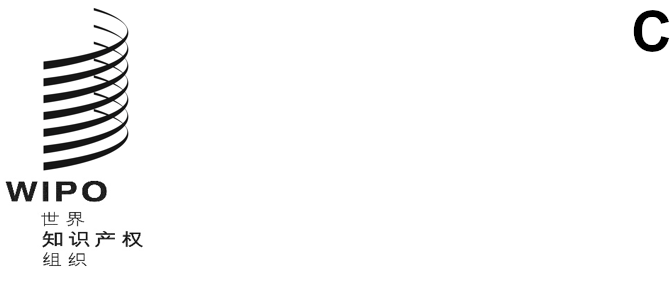 CDIP/32/1 prov. 3原文：英文日期：2024年4月24日发展与知识产权委员会（CDIP）第三十二届会议
2024年4月29日至5月3日，日内瓦议程草案秘书处编拟会议开幕选举主席团成员通过议程见本文件。一般性发言监测、评估、讨论和报告所有发展议程建议的落实情况以及
审议总干事关于发展议程落实情况的报告a)	总干事关于发展议程落实情况的报告见文件CDIP/32/2。b)	关于产权组织对落实可持续发展目标及其相关具体目标所作贡献的报告见文件CDIP/32/3。c)	妇女与知识产权交流会报告见文件CDIP/32/4。d)	识别和运用公有领域的发明项目完成报告见文件CDIP/32/5。e)	将当地企业集体商标注册作为跨领域经济发展问题项目完成报告见文件CDIP/32/10。f)	将当地企业集体商标注册作为跨领域经济发展问题项目审评报告见文件CDIP/32/11。5.(i)	产权组织合作促进发展领域的技术援助审议已通过的各项建议的落实工作计划a)	继续讨论已通过的独立审查建议——秘书处更新的提案和成员国的意见见文件CDIP/29/6和CDIP/29/6 Corr.。b)	危机时期加强国家知识产权局能力项目——联合王国提交的项目提案见文件CDIP/32/6。c)	经修订的加强艺术及创意学术机构的知识产权教育能力以培养创造力的项目
——联合王国提交的项目提案见文件CDIP/32/7 Rev.。d)	通过整体发展方法保持和加强集体商标作为经济、文化和社会发展工具的作用项目——菲律宾和巴西提交的项目提案见文件CDIP/32/8。e)	“支持政策设计用知识产权和创新数据标准化、充实化和经济分析系统（1.0版）”摘要见文件CDIP/32/INF/2。知识产权与发展a)	建设高校管理和商业化知识产权的能力：转让知识产权和技术b)	关于“妇女与知识产权：内部和外部活动、战略方向”的报告见文件CDIP/32/9。未来工作主席总结会议闭幕[文件完]